UI/UX DeveloperDecades of overall experience designing and managing business websites. Substantial involvement developing B2C online experiences that connects clients with service providers for a wide variety of market channels. Skilled in front-end development and implementing themes and plugins. Successfully creates attractive websites to meet client expectations in agile and fast-paced environments. Built elegant solutions with an unwavering commitment to accessibility and user-centricity. Focus on data collection, wireframes, and paper prototypes.Work History2015 – Current
Co-Founder ESADoggy, Boca RatonCreated ESADoggy, a global telehealth platform that provisions remote animal-assisted mental health care. Leveraged years of WordPress expertise to design and implement customer facing website, guided the website’s architecture using multiple front-end languages and their libraries. Created wireframes, storyboards, and user flows to effectively communicate design ideas, resulting in a decrease in development time and an increase in design accuracy.Designed user interface elements and created UI mockups and prototypes that improved user experience, leading to a 20% increase in conversion rates and a 25% decrease in user errors.Conducted user research and evaluated user feedback to inform design decisions, resulting in a 30% increase in user satisfaction and a 15% decrease in user support requests.2008 - 2015
Senior User Experience Architect
zProductions, Boca Raton, FLProvided website front-end coding and development services for wide variety of white label startups to Fortune 500 companies.Delivered significant increases in usability, as measured by decreased bounce rates, a surge in user retention and 300% percent increase in visitor “stickiness.”Introduced and implemented a user centered design process that incorporated both quantitative and qualitative user experience research, including usability testing, A/B testing, site analytics and user surveys.Launched CarGuyz, an online platform selling automobiles thru various online channels. Sold approximately 60,000 dealer cars in four years.Launched BoatGuyz, an online platform offering financing for boats, yachts, jets, and other highline products. Secured $60M in loans for clients across America.Developed user interface design standards and patterns. Created and directed production of interaction design and information architecture deliverables, including wireframes, site maps and page flow documentation.Deployed a global, multi-language SAP NetWeaver portal application – one of the ten largest SAP installs in the world, with 50,000+ users in 50 countries and processed three million transactions a day. Produced wireframes, mockups, prototypes, information and content architecture, digital assets, and style guides.EducationMaster of Science: Computer Science, Georgia Tech - Atlanta, GA
Bachelor of Science: Applied Mathematics, Florida Tech – Melbourne, FLCompetenciesCrafted wireframes, storyboards, and user flows to map out intuitive and efficient user experiences.Expressed strong visual design skills through compelling aesthetics and user-centered layouts.Tackled complex design challenges with creative problem-solving and analytical thinking.Forged strong communication and interpersonal skills to collaborate effectively with teams and clients.SkillsPhotoshop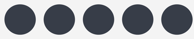 WireframingIllustrator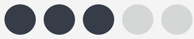 Low-Fi/High-FiWordPressUI/UX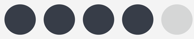 eCommerceAzurePHP/JavaScriptSketchHTML5/CSS3Figma